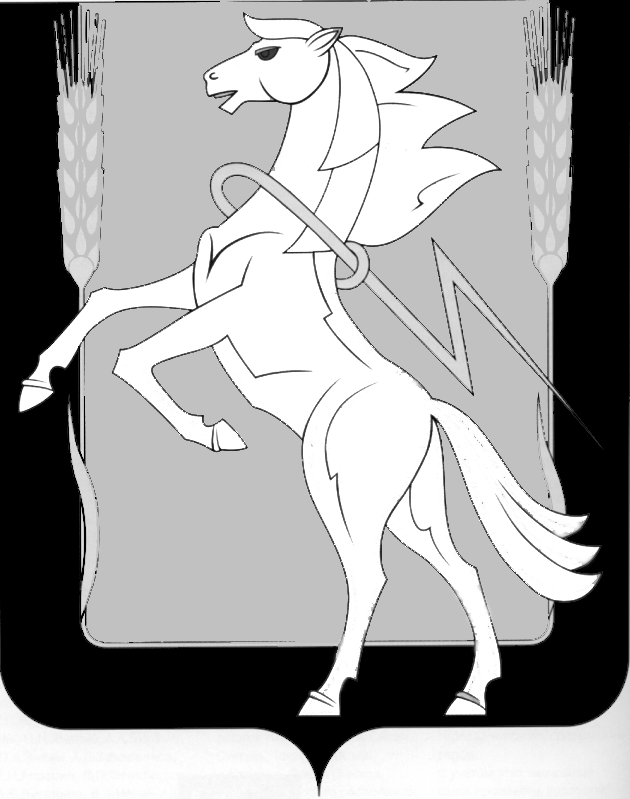 СОБРАНИЕ ДЕПУТАТОВ СОСНОВСКОГОМУНИЦИПАЛЬНОГО РАЙОНАпятого созыва РЕШЕНИЕот «17» июня 2020 года № 736О Порядке предоставления иных межбюджетных трансфертов из бюджета Сосновского муниципального района бюджетам сельских поселений входящие в состав Сосновского муниципального районаВ соответствии со статьями 9, 142, 142.4 Бюджетного кодекса Российской Федерации, ст.65 Федерального закона от 06.10.2003 № 131-ФЗ «Об общих принципах организации местного самоуправления в Российской Федерации», Законом Челябинской области от 30.09.2008г.  № 314-ЗО «О межбюджетных отношениях в Челябинской области», Уставом Сосновского муниципального района, Собрание депутатов Сосновского муниципального района пятого созыва РЕШАЕТ: 1. Утвердить Порядок предоставления иных межбюджетных трансфертов из бюджета Сосновского муниципального района бюджетам сельских поселений, входящих в состав Сосновского муниципального района (прилагается).  2. Направить настоящее Решение Главе Сосновского муниципального района для подписания и опубликования.3. Опубликовать настоящее решение в информационном бюллетене "Сосновская Нива" и разместить на сайте органов местного самоуправления Сосновского муниципального района в сети Интернет www.chelsosna.ru.4. Признать утратившим силу решение Собрания депутатов Сосновского муниципального района от 16.11.2011 г. № 300 о Положении «О выравнивании уровня бюджетной обеспеченности поселений, входящих в состав Сосновского муниципального района».5. Настоящее решение вступает в силу со дня его официального опубликования.Глава Сосновского                                                            Председатель Собраниямуниципального района                                                    депутатов Сосновского                                                                                            муниципального района____________Е. Г. Ваганов                                     ___________Г. М. Шихалёва   